Wensen van jongeren uit de jeugdhulp voor de gemeenteraadsverkiezingen
(de programma's politieke partijen)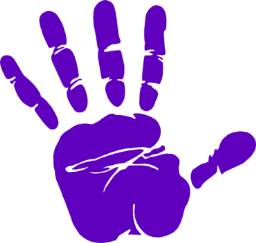 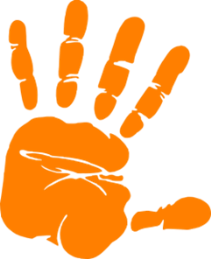 1. Meer betaalbare jongerenhuisvesting. Er is een groot gebrek aan betaalbare jongerenhuisvesting/goede uitstroomplekken. Nu komen jongeren soms op dure opvangplek terwijl dat niet nodig is en ze met ambulante begeleiding prima op zichzelf zouden kunnen wonen.
2. Pas stoppen met de hulp als aan 5 voorwaarden is voldaan, te weten: een goede plek om te wonen, werk of school, goede voorbereiding op financiële zelfstandigheid en voldoende inkomen, iemand waar je op terug kan vallen( privé en professioneel), een sociaal netwerk (zie ook alle aanbevelingen van de CSD over aansluiting 18-/18+). 
3.Zorg dat jongeren vanaf 16 jaar een hulpverlener krijgen die bij hen blijft tot ze echt volwassen zijn (bijvoorbeeld 25 jaar, gewone jongeren gaan gemiddeld uit huis als zij 24.5 jaar zijn en kunnen terug vallen op hun ouders. Deze groep is kwetsbaar en heeft vaak geen ouders waar ze op terug kunnen vallen) Nu krijgen jongeren vaak heel veel verschillende hulpverleners in die periode, moeten steeds weer op nieuw hun verhaal doen en vertrouwen opbouwen, dat werkt niet voor deze groep.4. Bevorder dat jongeren uit de jeugdhulp naar school kunnen, ondanks schulden. Deze jongeren hebben vaak geen startkwalificatie of afgebroken schoolopleiding. Investeer in scholing en zorg dat ze bijvoorbeeld met behoud van uitkering naar school kunnen of via project dat hun schulden overneemt......5. Bereid alle jongeren goed voor op hun zelfstandigheid en alles wat er op hen afkomt als zij meerderjarig worden. Informeer ze via brief, school, ouders, JIP ed.6. Schaf  4 weken wachttijd als je een uitkering aanvraagt en afkomstig bent uit de jeugdhulp. Financieel vangnet (basisinkomen?) voor jongeren uit de jeugdhulp die tijdelijk werk hebben of werk op oproepbasis. Stimuleer dat ze wat gaan doen, maar schaf alle bureaucratische rompslomp er omheen af en zorg dat ze er wat aan overhouden.7. Schaf eigen bijdrage of voor (GGZ) hulp voor jongeren van 18-23 jaar.8. Maak ruimte voor echte transformatie van de hulp, bijvoorbeeld het inzetten van ervaringsdeskundige jongeren in de hulp/voorbereiding van jongeren op hun zelfstandigheid of het opzetten van ervaringshuizen (diverse woonvormen om uit te stromen uit de jeugdhulp).9. Deskundigheidsbevordering medewerkers Jeugdhulp. Gaat om een cultuuromslag, train medewerkers met behulp van ervaringsdeskundige jongeren.Als bijlage wensen ten aanzien van de inkoop van de jeugdhulp